Получение услуги департамента имущественных отношений администрации города Перми:Предоставление сведений из реестра муниципального имущества города Перми.Инструкция по получению услуги на портале Госуслуг:«Зайдите на портал Госуслуг: gosuslugi.ru, в поисковой строке наберите «Выдача выписки из реестра государственного или муниципального имущества». Далее выберите кнопку «Выдача выписки из реестра государственного или муниципального имущества»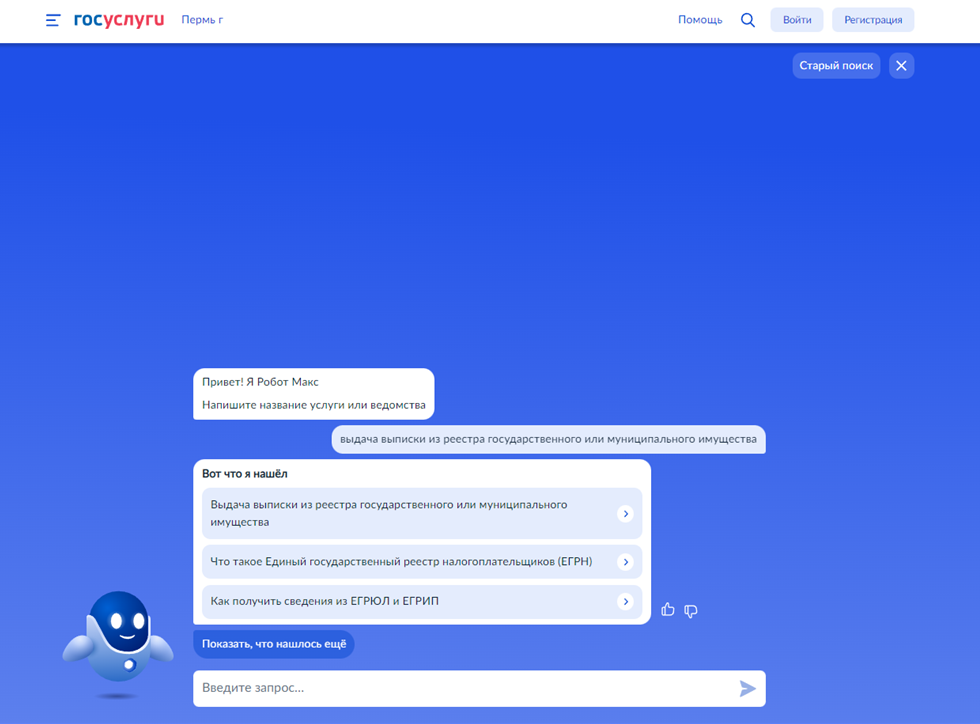 «Нажмите кнопку «Начать»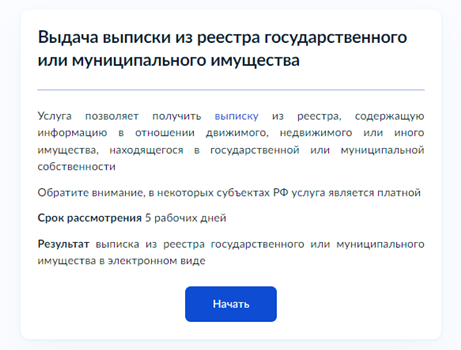  «Выберите нужный вариант ответа»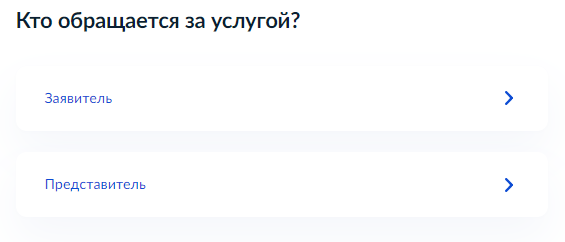 «Проверьте данные или введите (при необходимости) сведения о заявителе, документе, удостоверяющем личность, контактный номер телефона, адрес электронной почты, адрес регистрации заявителя, адрес фактического проживания».«Выберите нужный вариант ответа»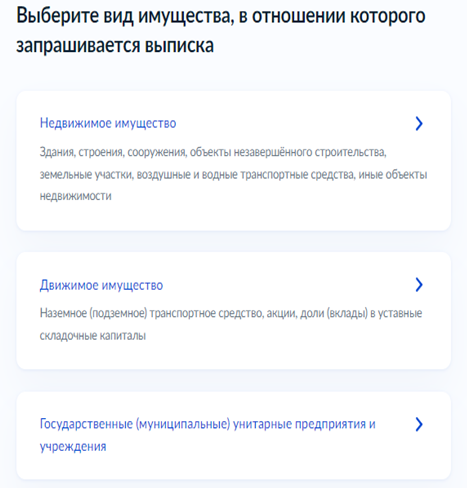 «Внесите необходимые сведения об объекте. Нажмите кнопку «Далее»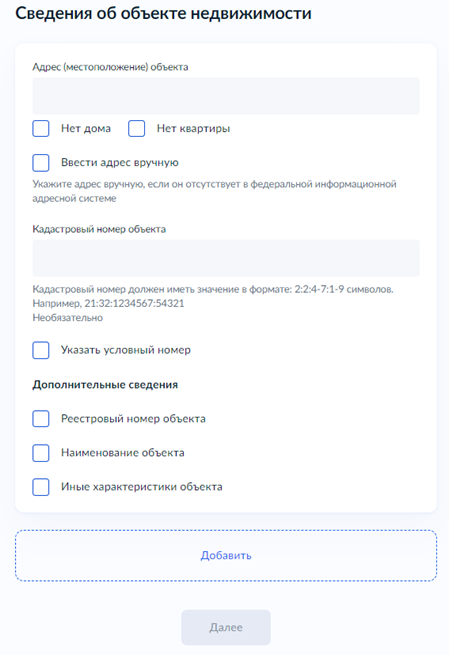 «Выберите территориальное подразделение, в который подаете заявление»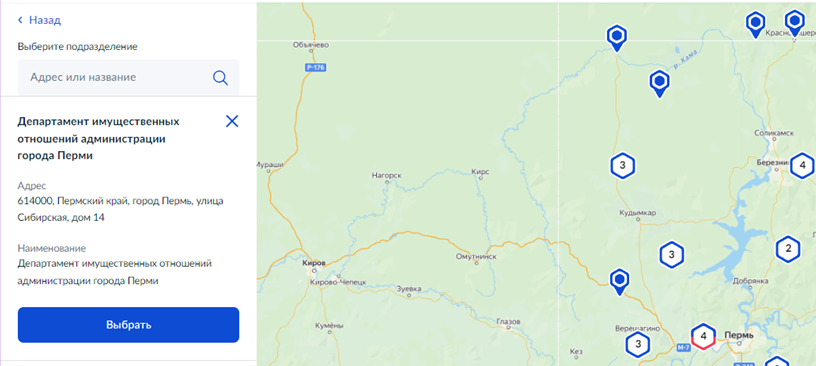 «Укажите способ получения результата предоставления услуги (при необходимости). Нажмите кнопку «Подать заявление»».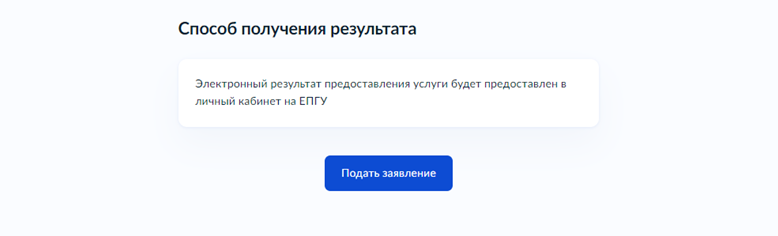 !«После завершения процедуры подачи заявления, во избежание утечки персональных данных, необходимо удалить электронные образы документов и другие личные файлы с гостевого компьютера. Для удаления копий документов выделите их и нажмите одновременно комбинацию клавиш (Shift + Delete). В этом случае копии удаляются без попадания в корзину. Если документы удалены клавишей «Delete», необходимо также очистить содержимое корзины».Проверка статуса заявления.«Нажмите на главное меню и выберите «Заявления»»: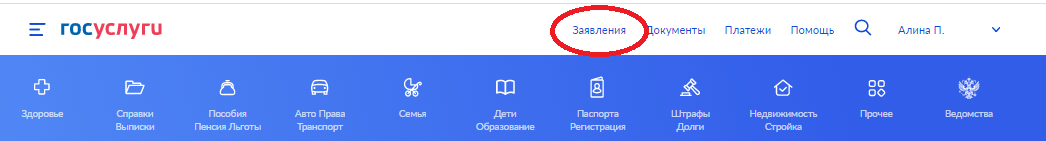 «Выберите из списка поданное заявление и нажмите на него».«Информация о ходе рассмотрения заявления будет отображаться во вкладке «История», для того чтобы перейти в историю, необходимо пролистать страницу до конца».